>.  1. Administrivia1.a Roll Call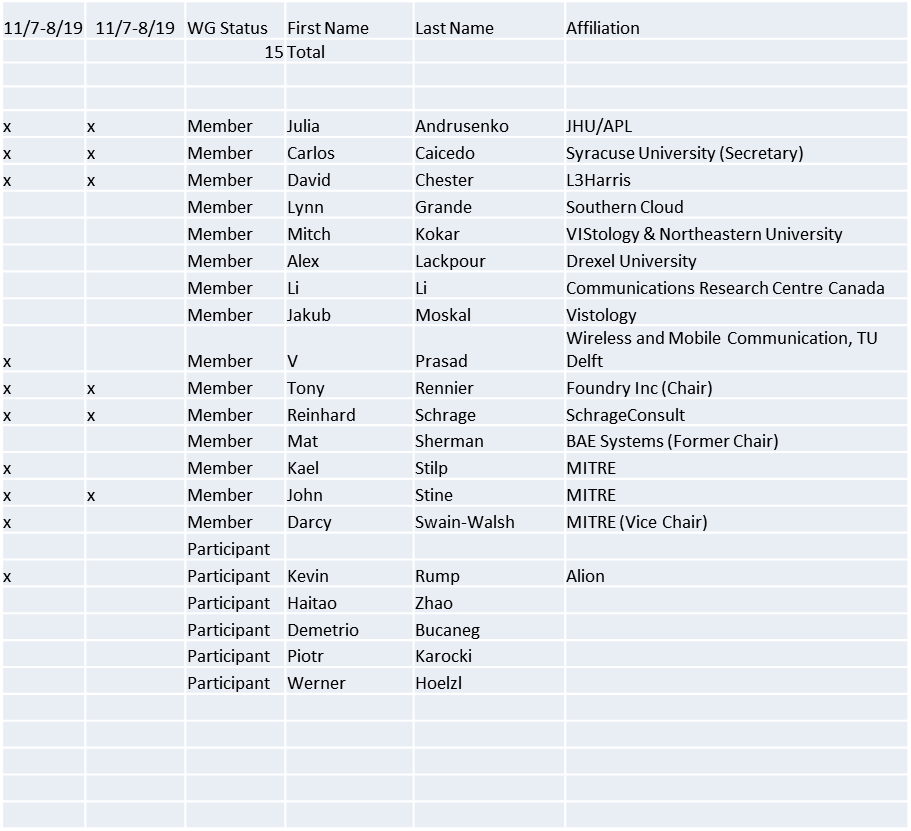 Session of 11/7 had quorum – meeting started at 9:15 a.m.1.b.  Approval of AgendaApproval of Agenda from 5-19-0037-00Mover: John		Second: ReinhardVote: UC1.c.  Copyright slides Copyright policy slides were presented. No comments came forward.1.c.  Patent slides / Notes on status Patent related slides were presented, no issues came forward1.d. Approval of recent minutesMotion to approve 9/6/19 WG minutes contained in Doc #: 5-19-0038-00-minsMover: Reinhard	  Second: CarlosVote: UCMotion to approve 10/4/19 WG minutes contained in Doc #: 5-19-0039-00-minsMover: Reinhard	  Second: DarcyVote: UC2. Status on 1900.5.11900.5 WG Letter Ballot to being Sponsor Ballot completed 10/7/19, final tally was 14 approve and 1 abstain1900 Letter Ballot on Moving P1900.5.1 Draft 1.0 to Sponsor Ballot completed 10/26/19, final tally was 6 approve and 1 abstainSponsor Ballot Group formed 10/17/19MEC provided comments 10/22/19Reinhard addressed MEC comments 11/4/19Sponsor Ballot Initiated 11/5/19NESCOM consideration for one year PAR extension 11/7/193.   Status of 1900.5.2aOct Ad-hoc ChangesNew changes Models are stableAdded schemas XSD and JSONUpdated verification rulesPlanning Jan WG ballotLook into putting a pointer to DySPAN-SC into the standards4. Status on Architecture / 1900.5 revisionNTR5. Review of other DySPAN-SC activities October 2019 leadership meetingsWG Reports1900.1 WG (Francesco reports)No updates1900.2 WG (Stephen reports)Minimal revision is required, updating referencesPlanning to issue a letter ballot soon, should attract attention from WG members and spur member participationStephen plans to have a 1900.2 WG meeting soon to formalize the membership1900.5 WG (Tony reports)Committee to discuss PAR review meets in early NovemberDySPAN-SC approved moving to sponsor ballot – waiting for MEC approvalF2F meeting next week, McLean, VA1900.5 becomes an inactive standard if it isn’t revised by the end of the year. It’s not a major issue if the standard becomes non-active for a short time. It will become active once it is revised.1900.6 WG (Oliver reports)Continuing with formal WG meetingsFinal circulation ballot on 1900.6bMove to a sponsor ballot soon after it is approved in the WGNeed having comment resolution ballot meetings on 1900.6bDySPAN-SC ElectionsNominations are open until 11/18/19Potential New ProjectsDARPA SC2 Language standardization	Action Item (Alex, by Nov 14th) engage Paul Tilghman at DySPAN workshop and discuss his progress on standardizing SC2’s inter-network/PU dynamic collaboration languageMachine Learning standardizationAction Item (Alex, by Nov 14th): engage Paul Tilghman at DySPAN workshop and discuss his progress on standardizing ML for wireless networks within 3GPP, 802.11, etc...Discussion on the ITU’s new WGs on Machine LearningFocus appears to be on standardizing the format of data in training datasets and the process by which ML models are trained and validated using datasetsOption 1: Study Group – 6 month durationAssess the potential of such a standard (define the bounds)Presumes that there is a high probability of a standard being createdOption 2: Research group – 1 year durationStudy the feasibility of a new topicThe study and research groups can be created within the IEEE SAAction Item (Alex, by Nov 18th): Write a description of the goals of the study/research group for defining the scope of the P1900 ML WGAction Item (Oliver, by end of  November): Approach Jonathan @ IEEE about creating an appropriate WG option for a “AI/ML for DSA” studyPotential New Projects (cont)National Spectrum ConsortiumOliver emailed Sal (NSC Chair), waiting for responsePotential new standards on DSA coming out of the NSCRestarting the 1900.4 WG Used within academia as a benchmark for DSA architecturePlanning move to a individual vs entity based  WGProposed next Plenary meeting date and location: Meet the 1st week of December (Dec 3rd - 5th)Time Zone: Asia-PacificLocation: Online (no host)Schedule: Draft (last slide)Spectrum Sharing StandardsPaper presented at DySPAN 11/11/196. 1900.5 marketing inputsAOC Panel Chair John (EMBM)MILCOM Panel Chair John (EMBM)Socialize at high levels at DoDDySPAN Workshop chair CarlosINGF 5G Reinhard co-chair SBBDSO Sponsorship Julia7. 1900.5 meeting planning and review12/3-5/19 DySPAN-SC Plenary with 1900.5 WGSee next slide10am Tues 12/3 1/3/20 1900.5 WG 08:00 -10:00 ESTFriday after New YearsMember’s availability?Target 1/10/198. AoBNoneMeeting adjourns at 10:40 a.m.Ad-hoc sessionsAd-hoc meetings took place on November 8an Working GroupIEEE DYSPAN-SC 1900.5TitleMeeting minutes 0240 for the P1900.5 Meetings of – November 7 and 8, 2019DCN5-19-0042-00-minsDate Submitted12/2/2019Source(s)Carlos  Caicedo (Syracuse University)     email:     ccaicedo@syr.edu    AbstractMinutes for the IEEE 1900.5 meetings held on November 7 and 8, 2019NoticeThis document has been prepared to assist the IEEE DYSPAN-SC. It is offered as a basis for discussion and is not binding on the contributing individual(s) or organization(s). The material in this document is subject to change in form and content after further study. The contributor(s) reserve(s) the right to add, amend or withdraw material contained herein.ReleaseThe contributor grants a free, irrevocable license to the IEEE to incorporate material contained in this contribution, and any modifications thereof, in the creation of an IEEE Standards publication; to copyright in the IEEE’s name any IEEE Standards publication even though it may include portions of this contribution; and at the IEEE’s sole discretion to permit others to reproduce in whole or in part the resulting IEEE Standards publication. The contributor also acknowledges and accepts that IEEE DYSPAN SC may make this contribution public.Patent PolicyThe contributor is familiar with IEEE patent policy, as outlined in Section 6.3 of the IEEE-SA Standards Board Operations Manual <http://standards.ieee.org/guides/opman/sect6.html#6.3> and in Understanding Patent Issues During IEEE Standards Development <http://standards.ieee.org/board/pat/guide.html>.